Medgivande för registrering av uppgifter avseende klinisk armbågsledsdysplasi, ED Hundnamn				RasRegnr		 Chipnr			  Tång-id						Född				Tik	HaneÄGARE/INNEHAVARE AV AVELSRÄTT/FODERVÄRDPersonnummer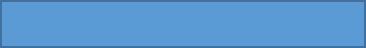 Förnamn			Efternamn			C/OAdress			Postnr		Ort		Land			Telefonnummer		E-postHärmed intygar jag:Att hundens uppgifter är korrekta.Att jag är införstådd med att resultatet införs i SKKs hälsoregister och att resultatet blir offentligt.   Mitt medgivande till de handlingar som skickas till SKK för registrering av kliniskt resultat blir tillgängliga för personal inom SKKs organisation och kan användas i forskningssyfte.Datum: ___________________________Underskrift: 			Namnförtydligande:________________________________	________________________________________Blanketten postas till Svenska Kennelklubben, Box 771, 191 27 Sollentuna. Alternativt scannas in och mejlas till vet@skk.se  BEHANDLING AV PERSONUPPGIFTERSKK lagrar personuppgifter för att kunna fullgöra relationen till dig. Genom att lämna dina personuppgifter godkänner du att SKK lagrar och behandlar dessa, dels med fullgörande av avtal och dels med SKKs berättigade intresse som rättslig grund. Alla personuppgifter behandlas i enlighet med den vid varje tillfälle gällande lagstiftningen. Utförlig information gällande SKKs behandling av personuppgifter finns på www.skk.se/pub. Uppgifterna kan komma att användas för direktmarknadsföring och utskick av information från SKK och SKKs samarbetspartners. Vill du inte få dessa utskick kan du avsäga dig dem genom att kontakta vår medlemsservice, telefon 08-795 33 44, medlem@skk.se 